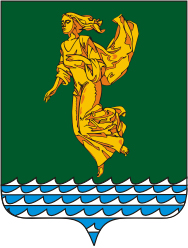 Рассмотрев отчет о деятельности постоянной комиссии Думы Ангарского городского округа  по вопросам социальной сферы за 2015 год, руководствуясь Уставом Ангарского городского округа, Положением о комиссиях Думы Ангарского городского округа, утвержденным решением Думы Ангарского городского округа от 27.05.2015 № 24-03/01рД, Дума Ангарского городского округа ПОСТАНОВИЛА:1. Принять к сведению отчет о деятельности постоянной комиссии Думы Ангарского городского округа  по вопросам социальной сферы за 2015 год.2. Настоящее постановление одновременно с отчетом о деятельности постоянной комиссии Думы Ангарского городского округа  по вопросам социальной сферы за 2015 год опубликовать в газете «Ангарские ведомости».3. Настоящее постановление вступает в силу со дня подписания.Председатель Думы                                                                             А.А. ГородскойРОССИЙСКАЯ ФЕДЕРАЦИЯИркутская областьДУМА Ангарского городского округа  созыва 2015 – 2020 гг.Постоянная комиссия Думы Ангарского городского округа по вопросам социальной сферы___________________________________________________________________________________________ОТЧЕТо деятельности постоянной комиссии Думы Ангарского городского округа по вопросам социальной сферы за 2015 годВ соответствии с постановлением Думы Ангарского городского округа от 27.05.2015 № 03-Д «О персональном составе постоянных комиссий Думы Ангарского городского муниципального образования» сформирован следующий состав постоянной комиссии Думы Ангарского городского округа по вопросам социальной сферы (далее – Комиссия): Бачина Т.В., Беркут В.Н., Детышев А.А., Дыдыкин А.В., Стрельникова Н.А., Шарков С.В., Ягодзинский Д.В.Председателем Комиссии избрана Стрельникова Н.А. Заместителем председателя Комиссии избран Беркут В.Н.В соответствии с постановлением Думы Ангарского городского округа от 03.09.2015 № 09-Д досрочно прекращены полномочия депутата Думы Ангарского городского округа Т.В. Бачиной.В соответствии с Положением о комиссиях Думы Ангарского городского округа основными направлениями деятельности Комиссии является рассмотрение вопросов в области охраны здоровья граждан, образования и молодежной политики, культуры, досуга и спорта, а также иных вопросов ведения Комиссии.За отчетный период с июня по декабрь 2015 года Комиссия провела 6 заседаний, на которых рассмотрен 21 вопрос.  Большинство вопросов рассматривались в соответствии с утвержденным планом работы Комиссии на 2015 год. 1. В рамках контрольных полномочий Думы Ангарского городского округа на заседании Комиссии была рассмотрена и принята к сведению информация о деятельности:1) Управления по культуре администрации Ангарского городского округа;2) Комиссии по делам несовершеннолетних и защите их прав Ангарского городского округа;3) Управления социальной защиты населения администрации Ангарского городского округа;4) Управления образования администрации Ангарского городского округа.При рассмотрении в сентябре 2015 года информации о деятельности Управления по культуре администрации Ангарского городского округа депутатами был дан ряд предложений и замечаний, которые Комиссия рекомендовала учесть при подготовке информации о деятельности Управления по культуре администрации Ангарского городского округа за 2015 год. Кроме того, администрации Ангарского городского округа было рекомендовано разработать план информирования о проводимых мероприятиях в Ангарском городском округе; при формировании бюджета Ангарского городского округа на 2016 год предусмотреть финансирование на оплату перевозки творческих коллективов Ангарского городского округа на выездные мероприятия, а также на информирование населения о проводимых мероприятиях в Ангарском городском округе, а также осуществлять информирование жителей Ангарского городского округа о проводимых мероприятиях в Ангарском городском округе посредством размещения информации в общественном транспорте, через пресс-службу АО «Ангарская нефтехимическая компания», газету «Маяк», городские газеты.В сентябре 2015 года на заседании Комиссии также была рассмотрена и принята к сведению информация о деятельности Комиссии по делам несовершеннолетних и защите их прав Ангарского городского округа.  Комиссия рекомендовала администрации Ангарского городского округа предусмотреть в МБОУ ДОД «Военно-патриотическая школа «Мужество» имени Ю.А. Болдырева несколько групп для несовершеннолетних, находящихся  в социально опасном положении.Кроме того, в сентябре 2015 года была рассмотрена и принята к сведению информация о деятельности Управления социальной защиты населения администрации Ангарского городского округа, по результатам рассмотрения которой Комиссия рекомендовала администрации Ангарского городского округа внедрить механизм электронной формы учета перевозки пассажиров  для граждан пенсионного возраста в автобусах общего пользования по сезонным (садоводческим) маршрутам, с целью реализации возможности предоставления субсидий юридическим лицам и индивидуальным предпринимателям, осуществляющим регулярные перевозки пассажиров городским транспортом, в целях возмещения недополученных доходов в связи с оказанием услуг по перевозке пассажиров по электронным билетам.В октябре 2015 года была рассмотрена и принята к сведению информация Управления образования администрации Ангарского городского округа об итогах проведения летней оздоровительной кампании 2015 года и перспективах на 2016 год, информация о деятельности Управления образования администрации Ангарского городского округа за 8 месяцев 2015 года, а также информация о деятельности Управления по молодежной политике, физической культуре и спорту администрации Ангарского городского округа за 8 месяцев 2015 года.В ноябре 2015 года Комиссия рассмотрела вопрос о реализации муниципальной программы Ангарского муниципального образования «Социальная поддержка населения Ангарского муниципального образования на 2015 год». Комиссия рекомендовала администрации Ангарского городского округа погасить задолженность перед перевозчиком, осуществляющим льготные перевозки по сезонным (садоводческим) маршрутам граждан пенсионного возраста.При рассмотрении информации Управления образования администрации Ангарского городского округа о выделенных средствах из бюджета в 2012-2015 гг. по различным статьям расходов было принято решение рекомендовать Управлению образования администрации Ангарского городского округа представить в Думу Ангарского городского округа программу оптимизационных мероприятий Муниципального бюджетного общеобразовательного учреждения «Гимназия №1» с целью приведения к нормативному финансированию, а данную программу рассмотреть на очередном заседании Комиссии в декабре 2015 года.При рассмотрении данного вопроса в декабре 2015 года Комиссия рекомендовала Управлению образования администрации Ангарского городского округа разработать механизм (методику) финансирования образовательных учреждений, обеспечивающий прозрачность и равенство прав получения образовательных услуг.Кроме того, в декабре 2015 года рассмотрена и принята к сведению информация по вопросу профилактики социального сиротства, семейного жизнеустройства детей, оставшихся без попечения родителей на территории Ангарского городского округа.В соответствии с утвержденным планом работы Комиссии рассматривался вопрос о финансировании многодетных семей из бюджета Ангарского городского округа. По итогам рассмотрения данного вопроса Управлению социальной защиты населения администрации Ангарского городского округа было рекомендовано рассмотреть вопрос об адресной поддержке малоимущих семей, а также поддержки городских и сельских малоимущих семей в равных условиях.2. В целях осуществления мер по предупреждению причинения вреда здоровью детей, их физическому, интеллектуальному, психическому, духовному и нравственному развитию на рассмотрение Комиссии в декабре 2015 года был представлен проект решения Думы Ангарского городского округа «Об утверждении перечня мест, запрещенных для посещения детьми, а также мест, запрещенных для посещения детьми в ночное время без сопровождения родителей (лиц, их заменяющих) или лиц, осуществляющих мероприятия с участием детей, на территории Ангарского городского округа и отмене некоторых решений Думы Ангарского городского округа». 3. В течение отчетного периода на заседании Комиссии неоднократно рассматривались обращения граждан. В июне 2015 года рассматривались обращения с просьбой о ежемесячном предоставлении продуктовых наборов, а также об освобождении от оплаты за жилищно-коммунальные услуги. По результатам рассмотрения данных обращений Комиссией было принято решение направить ответ гражданину об отказе в удовлетворении просьбы, в связи с тем, что гражданин пользуется всеми льготами, предусмотренными законодательством Российской Федерации в рамках муниципальной программы «Социальная поддержка населения города Ангарска». Кроме того заявитель получает социальную поддержку по оплате жилья и коммунальных услуг в виде компенсации на оплату жилья и коммунальных услуг в размере 50 %, в соответствии с Федеральным законом от 24.11.1995 № 181-ФЗ.Дважды рассматривались обращения от спортивных организаций инвалидов по вопросам развития физической культуры и спорта инвалидов в Ангарском городском округе, а также об оказании содействия в выделении помещения для комплексной и системной реабилитации физической культурой и спортом детей-инвалидов и инвалидов-колясочников. При рассмотрении данных обращений в июне 2015 года Комиссией было рекомендовано администрации Ангарского городского округа предоставить необходимую информацию для рассмотрения данного обращения повторно на заседании Комиссии в августе 2015 года.При повторном рассмотрении данных обращений в августе 2015 года администрацией Ангарского городского округа была представлена информация о действующих программах в Ангарском городском округе по развитию адаптивной физической культуры и спорта инвалидов. Кроме того, в соответствии с заключением Комиссии было представлено расписание занятий, предназначенных для инвалидов, в бассейне и спортивном зале «Ангара», а также в тренажерном зале Ангарской общественной спортивной организации инвалидов «Инватурспорт", информация о возможности аренды помещения в здании Ангарской объединенной технической школы РОСТО ДОСААФ и о выделении дополнительных инструкторов для занятий с инвалидами. Дважды на заседаниях Комиссии было рассмотрено обращение председателя Ангарской городской общественной организации Национально-культурная автономия татар (далее – АГОО НКАТ) о выделении им помещения для уставной полноценной деятельности. При рассмотрении данного вопроса Комиссией было принято решение перенести рассмотрение данного вопроса и рекомендовать Комитету по управлению муниципальным имуществом администрации Ангарского городского округа предоставить на рассмотрение Комиссии предложения для выделения помещения для АГОО НКАТ.По результатам рассмотрения Комитетом по управлению муниципальным имуществом администрации Ангарского городского округа для размещения АГОО НКАТ было предложено нежилое помещение № 7,8, расположенное по адресу: Иркутская область, г. Ангарск, ул. Восточная, дом 28.По результатам заседаний Комиссии составлялись протоколы и заключения. Копии заключений своевременно направлялись для исполнения в адрес заявителей и исполнителей по рассматриваемым вопросам.Приложение № 1к отчету о деятельности Комиссии за 2015 год Посещаемость депутатов Думы Ангарского городского округа назаседаниях постоянной комиссии Думы Ангарского городского округапо вопросам социальной сферы в 2015 годуПриложение № 2к отчету о деятельности Комиссии за 2015 год Статистика по заседаниям постоянной Комиссии Думы Ангарского городского округа по вопросам социальной сферы в 2015 годуИркутская областьДУМА Ангарского городского округа созыва 2015-2020 гг.ПОСТАНОВЛЕНИЕОт 27.04.2016                                                                                                                   №  26-ДИркутская областьДУМА Ангарского городского округа созыва 2015-2020 гг.ПОСТАНОВЛЕНИЕОт 27.04.2016                                                                                                                   №  26-ДОб отчете о деятельности постоянной комиссии Думы Ангарского городского округа по вопросам социальной сферы  за 2015 год. Ангарск,  пл. ЛенинаТелефон:  (395-5) 52-21-20Факс (395-5) 52-63-89E-mail: duma@mail.angarsk-adm.ruОт_____________№______________В Думу Ангарского городского округаПредседатель Комиссии   Н.А. СтрельниковаДепутаты – члены КомиссииКоличество посещенийСтрельникова Н.А.5Беркут В.Н.5Детышев А.А.6Дыдыкин А.В.0Шарков С.В.4Ягодзинский Д.В.4Всего проведено заседаний6Дата заседанияЧлены комиссииВопросов по повесткеВопросов по повесткеСнятовопросовОбращенияДата заседанияЧлены комиссииВсегоДополнительно внесенныхСнятовопросовОбращения08.06.201544––310.08.201533–1107.09.201554–––19.10.201533–––09.11.201542–––07.12.2015552––Итого:–21214